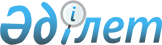 Қазақстан Республикасы Президентінің 1999 жылғы 22 қаңтардағы N 29 Жарлығына өзгерістер енгізу туралыҚазақстан Республикасы Президентінің 2007 жылғы 17 қыркүйектегі N 408 Жарлығы



 Қазақстан Республикасы Президенті 



мен Үкіметі актілерінің жинағында 



жариялануға тиіс         

      "Маңғыстау облысының әкімшілік-аумақтық құрылысындағы өзгеріс туралы" Қазақстан Республикасы Президентінің 2007 жылғы 4 маусымдағы N 338 
 Жарлығын 
 іске асыру мақсатында 

ҚАУЛЫ ЕТЕМІН:





      1. "Қазақстан Республикасының мемлекеттік органдары жүйесін одан әрі оңтайландыру жөніндегі шаралар туралы" Қазақстан Республикасы Президентінің 1999 жылғы 22 қаңтардағы N 29 
 Жарлығына 
 (Қазақстан Республикасының ПҮАЖ-ы, 1999 ж., N 1, 2-құжат; 2000 ж., N 54, 593-құжат; 2001 ж., N 1-2, 2-құжат; N 4-5, 43-құжат; 2002 ж., N 26, 272-құжат; N 45, 445-құжат; 2003 ж., N 12, 130-құжат; N 16, 160-құжат; 2004 ж., N 13, 166-құжат; N 21, 267-құжат; N 27, 344-құжат; N 48, 590-құжат; 2005 ж., N 16, 189-құжат; N 27, 329-құжат; N 30, 380-құжат; N 49, 623-құжат; 2006 ж., N 7, 50-құжат; N 26, 264-құжат; N 28, 299-құжат; N 30, 320-құжат) мынадай өзгерістер енгізілсін:



      жоғарыда аталған Жарлыққа 2-қосымшада:



      "Қазақстан Республикасының Прокуратурасы" деген жолдағы "5902" деген цифрлар "5921" деген цифрлармен ауыстырылсын;

      "Прокуратура органдары" деген жолдағы "4842" деген цифрлар "4861" деген цифрлармен ауыстырылсын.




      2. Осы Жарлық қол қойылған күнінен бастап қолданысқа енгізіледі.

      

Қазақстан Республикасының




      Президенті


					© 2012. Қазақстан Республикасы Әділет министрлігінің «Қазақстан Республикасының Заңнама және құқықтық ақпарат институты» ШЖҚ РМК
				